Questionnaire de pré-réservation du Coffre à RêveDMR Nougatine o CRV Crumble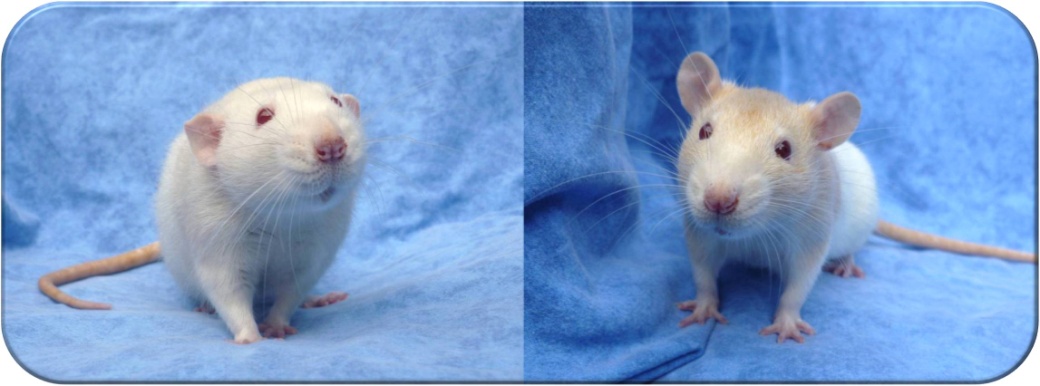 Vos préférences pour le sexe du/des : Nombre de ratons désirés : *************************************************************************************Ce questionnaire a pour but de mieux vous connaître et de savoir ce que vous connaissez sur les rats, pour vous aider si vous avez des lacunes ou des questions, donc ce n’est pas la peine de regarder sur internet les réponses, pour répondre tout juste, ce n’est pas le but. Répondez juste sincèrement ;DBon courage et bon remplissage !Envoyez-nous le questionnaire une fois remplis :le-coffre-a-reves@hotmail.frQuestions vous concernant :Nom : Prénom : Pseudo sur les forums : Adresse : E-mail : Téléphone : Site / Blog (éventuel) : Age : Situation professionnelle : Motivations pour l’adoption du/des raton(s) : Avez-vous déjà eu des rats et en possédez vous actuellement :Sexes : Nombre : Age : Une intégration est-elle imaginable dans votre groupe actuel ? En cas de rejet, pouvez-vous lui offrir une cage et un compagnon ? Avez-vous déjà eu ou envisagez-vous une/des portées ? Si oui, quand, sous quelle conditions ? Quel est votre éthique ? Etes-vous prêt à accepter les conditions de reproduction de la raterie et de lui laisser un droit de regard sur la poursuite de la lignée ? Avez-vous un vétérinaire NAC ? L’adresse de votre vétérinaire : Etes-vous prêt à le consulter en cas de problème avec l’un de vos rats ? Quel est votre budget vétérinaire : Avez-vous d’autres animaux ? Si oui, quel espèce et combien ? Avez-vous bien réfléchis à la sécurité de vos rats ? Pour le raton :Voulez-vous le faire reproduire ? Vous engagez vous à donner des nouvelles régulièrement du raton à la raterie ? Pouvez-vous venir chercher le raton ou utiliserez-vous un covoiturage ? Quelle cage utilisez-vous ? Dimensions : Avez-vous une cage d’isolation, une cage de transport ? Quelle litière utilisez-vous, à quelle fréquence la changez-vous? Quelle nourriture utilisez-vous et quelle quantité en donnez-vous ? Laissez-vous vos rats sortir de leur cage ? A quelle fréquence et combien de temps ? Lorsque vous partez en vacances, que faîtes-vous de vos rats ? Etes-vous prêt à vous engager à respecter le contrat d’adoption ? Commentaires :